РЕСПУБЛИКА ДАГЕСТАНМУНИЦИПАЛЬНОЕ ОБРАЗОВАНИЕ«ХАСАВЮРТОВСКИЙ РАЙОН»СОБРАНИЕ ДЕПУТАТОВ МУНИЦИПАЛЬНОГО РАЙОНАг. Хасавюрт, пер. Спортивный 1                                 Тел: (8-87231) 5-20-85, факс 5-20-77            «14»  октября 2020 года                                                                            № 2/4 - VII СД   Решение
  О Положении об удостоверении и нагрудном знаке депутата Собрания депутатов муниципального района седьмого созыва (2020-2025 годов) В соответствии с Федеральным законом от 06.10.2003г. «Об общих принципах организации местного самоуправления Уставом МО «Хасавюртовский район»,Собрание депутатов муниципального районаРешило:Утвердить Положение об удостоверении и нагрудном знаке депутата Собрания депутатов муниципального района седьмого созыва (2020-2025 годов). Настоящее Решение вступает в силу со дня его принятия.     Председатель Собрания депутатов                                                   М. ЛабазановУтверждено решением Собрания депутатов муниципального района
от 14.10. 2020год № 2/4- VII СДПоложение об удостоверении и нагрудном знаке депутата Собрания депутатов муниципального района седьмого созыва (2020-2025 годов) 
       1. Настоящее Положение разработано в соответствии со статьей 40 Федерального закона  от 06.10.2003 г. «Об общих принципах организации местного самоуправления в Российской Федерации»               2. Удостоверение депутата Собрания депутатов муниципального района седьмого созыва  (2020-2025 годов) является основным документом, подтверждающим личность и полномочия депутата Собрания депутатов муниципального района. Нагрудный знак депутата Собрания депутатов муниципального района является отличительным знаком депутата Собрания депутатов.       3. Удостоверение депутата Собрания депутатов муниципального района подписывается председателем Собрания депутатов муниципального района. Удостоверения депутатов Собрания депутатов муниципального района с номера  01 по номер 104 выдаются депутатам Собрания депутатов муниципального района в соответствии с алфавитным порядком фамилий, имен, отчеств депутатов Собрания депутатов муниципального района        4. Депутату Собрания депутатов выдается удостоверение и один нагрудной знак депутата Собрания депутатов с булавочным креплением.        5. Расходы, связанные с изготовлением удостоверения и нагрудного знака депутата Собрания депутатов муниципального района производятся за счет средств бюджета муниципального образования «Хасавюртовский район», предусмотренных на обеспечение деятельности Собрания депутатов муниципального района.         6. Оформление и выдачу удостоверения и нагрудного знака депутату Собрания депутатов осуществляет аппарат Собрания депутатов под роспись депутата Собрания депутатов соответственно в журнале учета выдачи удостоверений депутатам Собрания депутатов и журнале учета выдачи нагрудных знаков депутатам Собрания депутатов.        7. Депутат Собрания депутатов пользуется удостоверением и нагрудным знаком депутата Собрания депутатов муниципального района в течение срока, полномочий депутата Собрания депутатов муниципального района.        8. Депутат Собрания депутатов обязан обеспечить сохранность удостоверения и нагрудного знака депутата Собрания депутатов муниципального района.
         В случае утраты (порчи) депутатом Собрания депутатов удостоверения или нагрудного знака депутата Собрания депутатов муниципального района он обращается с письменным заявлением на имя Председателя Собрания депутатов с просьбой о выдаче другого удостоверения или нагрудного знака депутата Собрания депутатов. В заявлении указывается причина утраты (порчи) удостоверения или нагрудного знака депутата Собрания депутатов.          Аппарат Собрания депутатов с письменного разрешения председателя Собрания депутатов выдает другое удостоверение или нагрудный знак депутата Собрания депутатов муниципального района.
        При порче удостоверения депутата Собрания депутатов депутату Собрания депутатов оформляется и выдается другое удостоверение с тем же номером. При этом испорченное удостоверение депутата Собрания депутатов сдается им в аппарат Собрания депутатов муниципального района.        9. По истечении срока полномочий Собрания депутатов седьмого созыва, удостоверение депутата Собрания депутатов считается недействительным и остается у лица, исполнявшего полномочия депутата Собрания депутатов указанного созыва, для памятного хранения.       10. В случае досрочного прекращения полномочий депутата Собрания депутатов, удостоверение депутата Собрания депутатов сдается депутатом в аппарат Собрания депутатов муниципального района,  о чем в журнале учета выдачи удостоверений депутатам Собрания депутатов делается соответствующая отметка. При этом удостоверение депутата Собрания депутатов погашается путем прокалывания его дыроколом.
        Лицо, депутатские полномочия которого досрочно прекращены, вправе обратиться с письменным заявлением на имя председателя Собрания депутатов с просьбой оставить этому лицу удостоверение депутата Собрания депутатов для памятного хранения.        Аппарат Собрания депутатов с письменного разрешения председателя Собрания депутатов возвращает лицу, депутатские полномочия которого досрочно прекращены, погашенное удостоверение депутата Собрания депутатов.        11. По истечении срока полномочий, Собрания депутатов  муниципального района седьмого созыва, и в случае досрочного прекращения полномочий депутата Собрания депутатов, нагрудные знаки депутата остаются у лица, исполнявшего полномочия депутата Собрания депутатов указанного созыва, для памятного хранения.        12. В случае смерти депутата Собрания депутатов, удостоверение и нагрудной знак депутата Собрания депутатов остаются у членов его семьи для памятного хранения.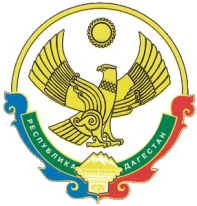 